___________________________________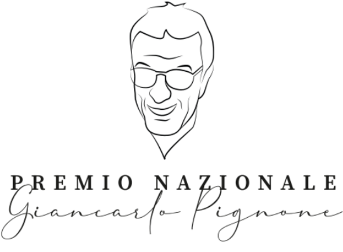 BANDO PER ORGANIZZAZIONI DI COOPERAZIONE INTERNAZIONALE
“LA BELLEZZA DI UNA BUONA AZIONE: MISSIONE AFRICA”Spett. Fondazione Harambee
harambeeitalia@gmail.comOGGETTO: Domanda di partecipazione al Bando per le Organizzazioni di Cooperazione Internazionale “La bellezza di una buona azione: missione Africa”, promosso dalla Fondazione HarambeeIl/la sottoscritto/a _________________________________ nato/a __________________   il ____________residente in _________________________ prov. _______ via ____________________________ n. ______nella sua qualità di Presidente e/o Legale rappresentante, in nome e per conto dell’Ente:_______________________________________________________________________________________con sede legale nel Comune di _______________________________ prov. ___________ cap ___________Via/Piazza ____________________________________________________________________ n. ________codice fiscale ____________________________________ P.IVA ___________________________________tel. _________________________________ e-mail _____________________________________________CHIEDEdi essere ammesso/a alla sezione del “Premio Giancarlo Pignone”, rivolto alle Organizzazioni di Cooperazione Internazionale, indetto dalla Fondazione Harambee.A tal fine, consapevole delle sanzioni penali nel caso di dichiarazioni non veritiere, sotto la propria responsabilità: DICHIARAChe l’Ente è iscritto a: _____________________________________________________________________
                                                                                              (indicare registro di appartenenza)che l’Ente partecipante (cancellare con un tratto di penna le parti che NON riguardano la situazione del soggetto dichiarante):[  ]  non persegue finalità di lucro;[  ]  non fa parte dell’articolazione politico-amministrativa di alcun partito o movimento politico;[  ]  non ha a proprio carico impedimenti a ottenere benefici derivanti dalle disposizioni antimafia;(altro) _______________________________________________________________________Dichiara, inoltre,1. Accettazione integrale del contenuto del Bando
di conoscere e accettare incondizionatamente, con la sottoscrizione della presente, tutte le clausole e le disposizioni del Bando richiamato in oggetto;2. Consenso informativo
di autorizzare che il trattamento dei miei dati venga effettuato dalla Fondazione anche per il tramite di soggetti responsabili del trattamento ex art.28 GDPR.
Di aver preso visione e accettare l’informativa “PRIVACY” inserita nel Bando in oggetto;
di accettare la valutazione insindacabile e inappellabile della Commissione Valutatrice;
di essere responsabile di tutto il materiale eventualmente inviato.3. Autorizzazione alla pubblicazione
di autorizzare la pubblicazione del materiale inviato, inerente alla propria attività, sui siti web, social, pubblicazioni cartacee e/o media della Fondazione Harambee. Coordinate bancariePer l’accreditamento della somma si indica il codice IBAN:Dell’Istituto di credito _______________________ conto intestato a _______________________________Si ricorda che è necessario allegare:- fotocopia del documento d’identità dello stesso LR;- statuto e atto costitutivo dell’Ente;- relazione che illustri nel dettaglio le attività che, di norma, si offrono alla comunità e quelle che si intende attivare o potenziare col Premio in questione.Data e luogo ____________________________________		Firma ________________________